I – INTRODUÇÃONesta sequência didática, propomos a análise de uma letra de canção e apresentamos como opção uma música de autoria de Bob Dylan. Essa canção é famosa, mas, considerando-se a faixa etária da turma, é provável que seja desconhecida por grande parte dos estudantes. O trabalho sugerido na aula 1 tem como meta principal levar os estudantes a observarem a reflexão de cunho filosófico e social que a letra possibilita e a verificar elementos estéticos. No entanto, a proposta não pretende ser exaustiva e nem se configura como uma análise ancorada no jargão literário. Espera-se que os estudantes possam identificar características facilmente observáveis por meio de uma leitura atenta. Desse modo, a atividade dialoga com as tarefas de leitura presentes na Unidade 8 do Livro do estudante.Para a aula 2, seguindo a dinâmica que vem sendo usada nas sequências didáticas, os estudantes deverão pesquisar canções reconhecidas por motivarem a reflexão sobre questões de interesse coletivo, incentivando atitudes positivas, seja na dimensão pessoal ou social.Ao final, apresentam-se orientações para a última sequência didática do bimestre.Esta sequência didática amplia o trabalho realizado na Unidade 8 e contribui para a prática de estratégias de leitura e de produção oral.II – METODOLOGIAAULA 1A – O que você deve preparar para a aula 11 – Letra de uma canção em língua inglesa que permita a reflexão sobre valores tais como respeito, solidariedade, luta por direitos iguais etc.2 – Questões para explorar a letra da canção.3 – Informações para contextualizar a canção (compositor, quando foi criada, quem gravou etc.)4 – Cópias da letra e das questões.A atividade está prevista para ser realizada em grupos, mas é importante que, se houver possibilidade, todos os estudantes tenham uma cópia da letra.5 – Videoclipe ou áudio da canção para ser apresentado em sala.Você pode seguir as sugestões apresentadas na próxima seção ou adaptá-las conforme o perfil dos estudantes e os recursos disponíveis.B – Desenvolvimento da aula 11 – Fazer uma breve introdução da atividade, explicando como será realizada.2 – Organizar a turma em grupos e entregar a letra da canção e as questões.Sugestão:“Blowin’ in the wind”, de Bob Dylan.a – Ler a letra com atenção e, depois da primeira leitura, explicar qual é a reflexão proposta na canção: sobre o que devemos pensar?Sugerimos enfatizar que os grupos devem responder a essa questão logo depois da leitura, sem voltar ao texto, porque o propósito é explorar a primeira interpretação feita, antes da análise mais detalhada proposta nas outras questões. Então, a ideia, nesse momento, é falar como entenderam a letra da canção de um modo mais intuitivo, mas sem perder de vista o conteúdo do texto. Um componente do grupo deve anotar os tópicos mencionados.b – Identificar na letra da canção elementos (palavras, versos, tipo de frase etc.) que se repetem.Espera-se que os estudantes identifiquem, além do refrão, que a letra é construída com perguntas introduzidas por How many, que nessas perguntas aparece o advérbio before, e que a maior parte delas é antecedida pela palavra yes. c – Encontrar na canção palavras que se referem à natureza e verificar a que ações estão relacionadas.A canção contém várias palavras que nomeiam elementos da natureza (sea, white dove, sand, wind, mountain, sky etc.); esses elementos se relacionam a ações (to sail, to sleep, to fly, to blow, to see etc.).d – Procurar na letra os versos que se referem ao ser humano de modo geral e quais são as indagações feitas.Na canção, são feitos vários questionamentos em relação ao ser humano (o homem, as pessoas), por exemplo: quantas estradas um homem precisará andar até ser chamado de homem, quantos anos algumas pessoas podem viver até conseguirem ser livres.e – Verificar o paralelismo que é estabelecido entre as ações atribuídas a elementos da natureza e as atitudes atribuídas a seres humanos.A letra da canção, por meio das perguntas, estabelece um paralelismo, por exemplo, entre quantos mares uma pomba tem de voar até poder dormir na areia e quantas balas de canhão precisarão voar até serem banidas, entre quantos anos uma montanha pode existir antes de ser consumida pelo mar e quanto tempo alguém pode resistir até ser livre.f – Discutir as imagens representadas na letra da canção e o que elas significam.Os estudantes podem ser estimulados a imaginarem as cenas que são construídas verbalmente na canção, tais como: uma pessoa caminhando em uma longa estrada, uma pomba sobrevoando o oceano, canhões atirando, uma montanha próxima ao mar, uma pessoa olhando para o céu, pessoas chorando, pessoas morrendo… E, depois, a refletirem sobre os sentidos que podem ser atribuídos a essas cenas considerando-se o texto completo.g – Identificar a quem os questionamentos estão dirigidos e que palavra na canção se refere ao interlocutor.Espera-se que os estudantes possam concluir que a canção se dirige a todos nós, pois é um chamado à reflexão sobre atitudes que provocam privação da liberdade, morte e sofrimento. As palavras my friend criam um tom de camaradagem, de intimidade entre o enunciador e o interlocutor, que ele convida a pensar.h – Refletir sobre o refrão e dizer como o compreendem.Não há uma explicação única para o refrão, então não cabe apresentar uma resposta correta como parâmetro, mas existem explicações possíveis, de acordo com as pistas dadas pela própria letra. É importante que os grupos possam discutir sobre interpretações coerentes.i – Analisar a composição dos versos e identificar as rimas.Pode ser interessante pedir que alguns voluntários leiam a letra em voz alta, pois isso possibilitará identificar elementos poéticos.Embora o objetivo não seja fazer uma análise literária, os estudantes podem ser motivados a observarem o tamanho dos versos e a verificarem que versos mais longos se alternam com outros mais curtos; também podem observar os sons semelhantes no final dos versos (por exemplo: down, man, sand, banned; sea, free, head, see).j – Explicar os questionamentos feitos na canção.Depois de analisar a letra, os grupos devem voltar ao ponto de partida e discutir sobre a reflexão que a canção propõe. Certamente, nesse momento, eles poderão aprofundar o ponto de vista crítico a respeito do texto.3 – Pedir aos grupos que compartilhem as análises que fizeram.Antes, caso você considere adequado, sugerimos apresentar informações sobre quando a canção foi composta, mencionando não só a data (foi composta em 1962 e lançada em 1963), mas também alguns dados históricos que possam ser relevantes para contextualizar a letra.4 – Colocar a gravação da música e proporcionar um momento de fruição.Os estudantes podem ser incentivados a cantarem a canção, que tem uma melodia fácil de assimilar.Se na sala houver estudantes que saibam tocar algum instrumento, é interessante pedir que se preparem para tocar a canção na próxima aula.5 – Explicar a tarefa para a próxima aula.A turma, organizada em grupos, pesquisará canções que propõem uma reflexão sobre atitudes positivas. Cada grupo deve providenciar uma cópia da letra para afixar no mural da sala e preparar uma breve apresentação em língua inglesa sobre o tema e a construção da letra, incluindo informações sobre o(s) compositor(es) e o contexto em que foi criada e, se possível, a gravação da música para mostrar pelo menos um trecho.Se houver recursos, a apresentação pode ser feita com slides.AULA 2A – O que você deve preparar para a aula 21 – Mural para exposição das letras e os recursos necessários para a apresentação dos grupos.Você pode seguir as sugestões apresentadas na próxima seção ou adaptá-las conforme o perfil dos estudantes e os recursos disponíveis.B – Desenvolvimento da aula 21 – Fazer uma breve introdução da atividade, explicando como será realizada.2 – Orientar a apresentação dos grupos.3 – Discutir com a turma sobre o que aprenderam com a realização das tarefas propostas e incentivar a autoavaliação sobre o engajamento na atividade e sobre a produção oral em língua inglesa.4 – Explicar as tarefas para a próxima atividade.A turma organizada em pequenos grupos (sugerimos três integrantes) apresentará seus cantores ou suas bandas preferidos (que cantam em língua inglesa). Cada grupo deve preparar um comentário crítico, em língua inglesa, sobre o cantor ou a banda, destacando o estilo musical, o repertório, as principais canções etc. O comentário deve ser elaborado por escrito, como suporte para a apresentação oral, mas deve-se evitar a leitura.Sugerimos que os grupos sejam formados de acordo com as preferências musicais.Se possível, cada grupo pode fazer a apresentação com slides e mostrar uma canção do cantor ou da banda escolhido/a.III – FICHA DE AUTOAVALIAÇÃOMarque um X na coluna que retrata melhor o que você sente ao responder a cada questão.IV – AVALIAÇÃO FORMATIVA 1. Critérios para acompanhamento da aprendizagem– Observar o interesse pelo tema e a motivação dos estudantes para realizar as tarefas.– Prever eventuais dificuldades e dúvidas; planejar meios para possibilitar a realização adequada das tarefas.Questões para acompanhamento da aprendizagem:1 – Os estudantesa – mostraram interesse pelo tema da canção?b – leram atentamente a letra da canção?c – fizeram a análise do texto conforme as questões propostas?d – identificaram elementos temáticos, composicionais e estilísticos da letra?e – se sentiram motivados a refletir sobre os questionamentos que a canção propõe?f – fizeram a pesquisa de acordo com as orientações?g – apresentaram adequadamente a canção que pesquisaram, as informações relativas a seu contexto de produção e a análise realizada?h – manifestaram iniciativa para falar em língua inglesa?2 – As tarefas propostas foram adequadas para alcançar os objetivos previstos?3 – Os estudantes manifestaram motivação para realizar as tarefas solicitadas? Como isso pôde ser constatado?2. Critério para avaliação do desenvolvimento dos estudantesConsiderando as habilidades a seguir, verifique se os estudantes conseguiram:(EF08LI02) Explorar o uso de recursos linguísticos (frases incompletas, hesitações, entre outros) e paralinguísticos (gestos, expressões faciais, entre outros) em situações de interação oral.(EF08LI05) Inferir informações e relações que não aparecem de modo explícito no texto para construção de sentidos.(EF08LI18) Construir repertório cultural por meio do contato com manifestações artístico-culturais vinculadas à língua inglesa (artes plásticas e visuais, literatura, música, cinema, dança, festividades, entre outros), valorizando a diversidade entre culturasInstrumento para avaliação do desenvolvimento dos estudantes: análise da letra de uma canção.V – SUGESTÕES DE FONTES DE PESQUISA PARA O PROFESSORFERREIRA, M. Como usar a música na sala de aula. 7. ed. São Paulo: Contexto, 2009. VILAÇA, J. F. Música: instrumento de motivação e estratégia de aprendizagem no ensino de língua inglesa. In: GIMENEZ, T.; LOPES, V. L. Teaching English in context: contextualizando o ensino de inglês. Londrina: UEL, 2006. p. 175-186.SEQUÊNCIA DIDÁTICA 11SEQUÊNCIA DIDÁTICA 11TÍTULOBeyond the songs.EIXOOralidade.Leitura.Dimensão intercultural.UNIDADE TEMÁTICAInteração discursiva.Estratégias de leitura.Manifestações culturais.OBJETO DE CONHECIMENTOUsos de recursos linguísticos e paralinguísticos no intercâmbio oral.Construção de sentidos por meio de inferências e reconhecimento de implícitos.Construção de repertório artístico-cultural.HABILIDADE(EF08LI02) Explorar o uso de recursos linguísticos (frases incompletas, hesitações, entre outros) e paralinguísticos (gestos, expressões faciais, entre outros) em situações de interação oral.(EF08LI05) Inferir informações e relações que não aparecem de modo explícito no texto para construção de sentidos.(EF08LI18) Construir repertório cultural por meio do contato com manifestações artístico-culturais vinculadas à língua inglesa (artes plásticas e visuais, literatura, música, cinema, dança, festividades, entre outros), valorizando a diversidade entre culturas. OBJETIVO GERALAnalisar a letra de uma canção, considerando os elementos temáticos, composicionais e estilísticos.OBJETIVO ESPECÍFICOApresentar oralmente a análise de uma canção.NÚMERO DE AULAS2RECURSOS DIDÁTICOSFolhas de papel sulfite, mural, aparelho de som, computador e projetor (se forem necessários).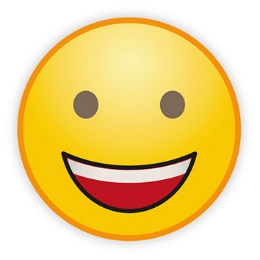 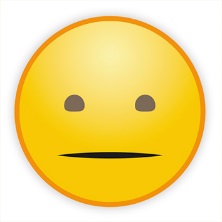 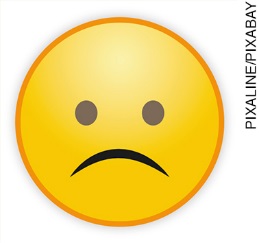 Li atentamente a letra da canção?Discuti com meu grupo as questões propostas?Analisei a letra da canção, procurando identificar os elementos poéticos?Identifiquei a reflexão que é proposta pela canção?Realizei com meu grupo a pesquisa que foi solicitada?Participei da apresentação espontaneamente?Demonstrei iniciativa para falar em língua inglesa?O que eu gostaria de comentar sobre a atividade realizada?